METABOLISMO EN LAS PLANTAS: TILACOIDESBIOLOGIA 1B-LEARNINGNOMBRE: Ricardo Fuentes GutiérrezFECHA: 26/4/17 GRUPO: A¿Qué son los tilacoides?Los tilacoides son unos compartimentos del interior de los cloroplastos, y también presentes en las cianobacterias, donde tiene lugar la fase lumínica de la fotosíntesis. El nombre proviene del griego “thylakos”, que significa “saco” o “bolsa”, y hace referencia a la forma de saco aplanado ¿Cuántos pigmentos hay en las   			 ¿De qué están hechos los tilacoides?Membranas del tilacoide?1-clorofila                                                               1-Están hechos de pigmentos                                                                           -                                                                               fotosintéticos____________________________________   	 ________________________________2-carotenoides                                                        2-Lumen____________________________________   	 ________________________________3-xantofilas                                                            3-Membrana interna____________________________________   	 ________________________________4-Ficobilinas                                                           4-Membrana externa____________________________________   	 ________________________________5-Antocianina                                                         5-Estromo lamella____________________________________   	 _______________________________6- Clorofila A                                                          6-Estroma_____________________________________   	 _______________________________7-Clorofila B                                                           7- Grana_____________________________________   	 _______________________________                                                                             8- Espacio intermembranal¿Qué reacciones químicas se llevan a cabo en los tilacoides?   				 la fotolisis del agua, que consiste en separar las moléculas de agua en H y O y convertirlos en energías química en forma de ATP Y NADPH y fotosíntesis.¿Para que le sirven los tilacoides a las Plantas?Sirven para realizar las reacciones lumínicas en las plantas, en base al color que tienen es la longitud de onda que captan. ¿Qué son los tilacoides?En el texto: ("¿Qué Son Los Tilacoides?")Bibliografía: "¿Qué Son Los Tilacoides?". Curiosoando. N.p., 2017. Web. 26 Apr. 2017.https://curiosoando.com/que-son-los-tilacoidesas plantas y sus pigmentos.En el texto: (Cruz)Bibliografía: Cruz, Jaime. "Las Plantas Y Sus Pigmentos.". Universobotanico.blogspot.mx. N.p., 2017. Web. 26 Apr. 2017.http://universobotanico.blogspot.mx/2013/08/las-plantas-y-sus-pigmentos.htmlTilacoides - EcuRedEn el texto: ("Tilacoides - Ecured")Bibliografía: "Tilacoides - Ecured". Ecured.cu. N.p., 2017. Web. 26 Apr. 2017.https://www.ecured.cu/Tilacoides 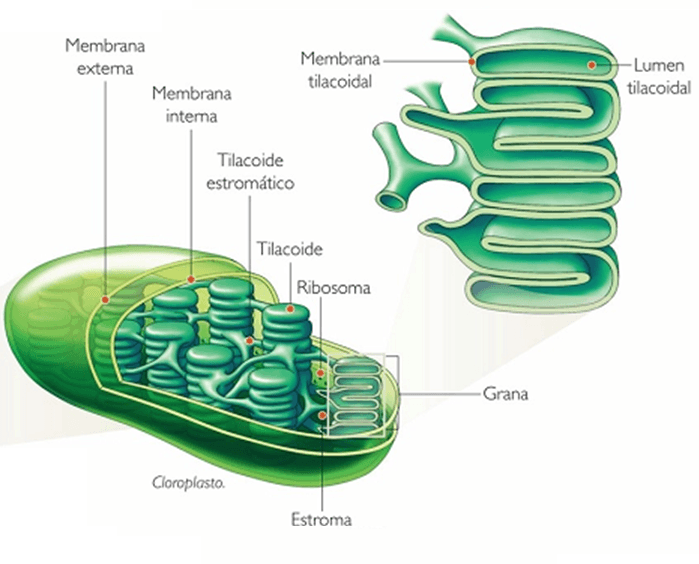 